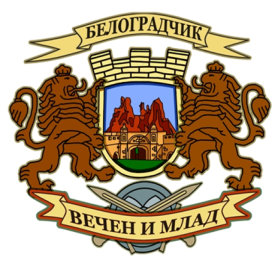                                       ОБЩИНА   БЕЛОГРАДЧИК                               	  3900 гр. Белоградчик,                                       http://www.belogradchik.egov.bg                               	  ул. „Княз Борис І” № 6,                                 email: kmet@belogradchik.egov.bg                               	  област Видин                      Phone/Fax: +359 936 53017; GSM: +359 879145320Отдел „Финанси и приходи”, тел.: 0877 875977СЪОБЩЕНИЕпо чл.32 от ДОПК№ 132 / 06.07.2022 г.	Уведомявам Ви, че следва да се явите  в 14-дневен срок от поставяне на настоящото съобщение в община Белоградчик при Елеонора Георгиева /име-собствено и фамилно на органа по приходите/на длъжност главен експерт „Приходи” в стая № 22, от 08:00 до 17:00 часа, за връчване на  АУЗ № 1096-1 / 12.11.2021г.  	В случай, че не се явите в посочения срок, на основание чл.32, ал.6 от ДОПК, съответния документ/акт ще бъде приложен към преписката и ще се счете за редовно връчен.Дата на поставяне/дата на публикуване: 06.07.2022г.Дата на сваляне:До НИКОЛАЙ------------ МЛАДЕНОВ(име/наименование на задълженото лице)До НИКОЛАЙ------------ МЛАДЕНОВ(име/наименование на задълженото лице)До НИКОЛАЙ------------ МЛАДЕНОВ(име/наименование на задълженото лице)ЕГН / ЛНЧ / Служебен № от регистъра на НАПЕГН / ЛНЧ / Служебен № от регистъра на НАПЕИК по БУЛСТАТЕИК по БУЛСТАТПредставлявано от (трите имена на представителя/пълномощника) (трите имена на представителя/пълномощника)орган по приходите:.................................................................(име,подпис, печат)